•	mahir dalam hubungan pelanggan dengan kemampuan untuk menangani dan menyelesaikan masalah. Berorientasi tim, Bisa berkembang dalam lingkungan yang serba cepat.•	Motivasi diri untuk melakukan dengan tekun untuk mencapai tujuan bisnis, kemampuan untuk belajar keterampilan baru dengan cepat dan efektif•	keterampilan computer baik itu Microsoft Word, MS excel dan program Power Point, pivot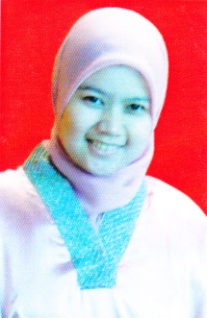 Novi Riana Adlia PutriNovi Riana Adlia PutriNovi Riana Adlia PutriAlamatAlamatAlamatAlamatAlamatAlamatAlamatAlamat KTP:Griya permata gedangan blok B1/15 RT 11 RW 06, keboansikep kec.gedangan, sidoarjo  61254, JawaTimur, Indonesia.Griya permata gedangan blok B1/15 RT 11 RW 06, keboansikep kec.gedangan, sidoarjo  61254, JawaTimur, Indonesia.Griya permata gedangan blok B1/15 RT 11 RW 06, keboansikep kec.gedangan, sidoarjo  61254, JawaTimur, Indonesia.Griya permata gedangan blok B1/15 RT 11 RW 06, keboansikep kec.gedangan, sidoarjo  61254, JawaTimur, Indonesia.Alamat Sekarang:Griya permata gedangan blok B1/15 RT 11 RW 06, keboansikep kec.gedangan, sidoarjo  61254, JawaTimur, Indonesia.Griya permata gedangan blok B1/15 RT 11 RW 06, keboansikep kec.gedangan, sidoarjo  61254, JawaTimur, Indonesia.Griya permata gedangan blok B1/15 RT 11 RW 06, keboansikep kec.gedangan, sidoarjo  61254, JawaTimur, Indonesia.Griya permata gedangan blok B1/15 RT 11 RW 06, keboansikep kec.gedangan, sidoarjo  61254, JawaTimur, Indonesia.Tel (Mobile):6285230030786Email:novirap@gmail.comData PribadiData PribadiData PribadiData PribadiData PribadiData PribadiData PribadiUmur:27TanggalLahir:27 Nov 1986KTP#:3515166711860006SIM:861115141720Nationality:IndonesiaJenisKelamin:WanitaStatus:SingleAgama:IslamIslamIslamIslamLatar Belakang PendidikanLatar Belakang PendidikanLatar Belakang PendidikanLatar Belakang PendidikanLatar Belakang PendidikanLatar Belakang PendidikanLatar Belakang PendidikanPendidikan TertinggiPendidikan TertinggiPendidikan TertinggiPendidikan TertinggiPendidikan TertinggiPendidikan TertinggiLevel:Bachelor's DegreeCGPA:3.40/4Bidang Study:EconomicsJurusan:Manajemen KeuanganManajemen KeuanganManajemen KeuanganManajemen KeuanganJenis Lembaga:Sekolah TinggiNama Lembaga:Sekolah Tinggi Ilmu Ekonomi Indonesia (STIESIA)Entry Date:20042004200420042004Location:Surabaya - IndonesiaGraduation Date:31 oct 200831 oct 200831 oct 200831 oct 200831 oct 2008Riwayat PekerjaanRiwayat PekerjaanRiwayat PekerjaanRiwayat PekerjaanRiwayat PekerjaanRiwayat PekerjaanBahasaBahasaBahasaBahasaBahasaBahasaKualifikasiKualifikasiKualifikasiKualifikasiKualifikasiKualifikasi